Θέμα: Ένταξη της/των Πράξης/εων με τα στοιχεία του Παραρτήματος ΙΙ της παρούσας, στο Υπομέτρο 19.2 «Υλοποίηση δράσεων της τοπικής στρατηγικής ανάπτυξης» του ΠΡΟΓΡΑΜΜΑΤΟΣ  ΑΓΡΟΤΙΚΗΣ ΑΝΑΠΤΥΞΗΣ «ΠΑΑ 2014-2020», στο πλαίσιο της 2ης πρόσκλησης του τοπικού προγράμματος για παρεμβάσεις δημοσίου χαρακτήρα της ΟΤΔ ΑΝΒΟΠΕ Α.ΕΑΠΟΦΑΣΗΟ ΠΡΟΕΔΡΟΣ ΕΔΠ (ή άλλο εξουσιοδοτημένο όργανο)/Ο ΠΕΡΙΦΕΡΕΙΑΡΧΗΣ (ή άλλο εξουσιοδοτημένο όργανο)Ο ΓΕΝΙΚΟΣ ΓΡΑΜΜΑΤΕΑΣΈχοντας υπόψη: Τις διατάξεις:α) Του ν. 4314/2014, ειδικά τα άρθρα 8 και 20, «Α) Για τη διαχείριση, τον έλεγχο και την εφαρμογή αναπτυξιακών παρεμβάσεων για την προγραμματική περίοδο 2014-2020, Β) Ενσωμάτωση της Οδηγίας 2012/17 του Ευρωπαϊκού Κοινοβουλίου και του Συμβουλίου της 13ης Ιουνίου 2012 (ΕΕ L 156/16.6.2012) στο ελληνικό δίκαιο, τροποποίηση το ν. 3419/2005 (Α΄ 297) και άλλες διατάξεις» (Α΄265), όπως τροποποιήθηκε και ισχύει, β) το άρθρο 90 του «Κώδικα Νομοθεσίας για την Κυβέρνηση και κυβερνητικά όργανα» που κυρώθηκε με το άρθρο πρώτο του π.δ. 63/2005 (Α΄ 98).β) Του ν. 4914/2022, ειδικά το άρθρο 65, παρ. 19, για τη μετονομασία της ΕΥΕ ΠΑΑ 2014-2020 σε ΕΥΕ ΠΑΑ (Α’ 61), όπως ισχύει.Τους κανονισμούς, τις Αποφάσεις της Επιτροπής, το Πρόγραμμα Αγροτικής Ανάπτυξης 2014 - 2020, όπως τροποποιήθηκαν και ισχύουν:α) Τον Κανονισμό (ΕΚ) 1303/2013 «περί καθορισμού κοινών διατάξεων για το Ευρωπαϊκό Ταμείο Περιφερειακής Ανάπτυξης, το Ευρωπαϊκό Κοινωνικό Ταμείο, το Ταμείο Συνοχής, το Ευρωπαϊκό Γεωργικό Ταμείο Αγροτικής Ανάπτυξης και το Ευρωπαϊκό Ταμείο Θάλασσας και Αλιείας και περί καθορισμού γενικών διατάξεων για το Ευρωπαϊκό Ταμείο Περιφερειακής Ανάπτυξης, το Ευρωπαϊκό Κοινωνικό Ταμείο, το Ταμείο Συνοχής και το Ευρωπαϊκό Ταμείο Θάλασσας και Αλιείας και για την κατάργηση του κανονισμού (ΕΚ) αριθ. 1083/2006».β) Τον Κανονισμό (ΕΕ) 1305/2013 για τη στήριξη της αγροτικής ανάπτυξης από το Ευρωπαϊκό Γεωργικό Ταμείο Αγροτικής Ανάπτυξης (Ε.Γ.Τ.Α.Α.) και την κατάργηση του κανονισμού (ΕΚ) αριθ. 1698/2005 του Συμβουλίου.γ) Τον Κανονισμό (ΕΕ) 2020/2022 του Ευρωπαϊκού Κοινοβουλίου και του Συμβουλίου σχετικά με τη θέσπιση ορισμένων μεταβατικών διατάξεων για τη στήριξη από το Ευρωπαϊκό Γεωργικό Ταμείο Αγροτικής Ανάπτυξης (ΕΓΤΑΑ) και από το Ευρωπαϊκό Γεωργικό Ταμείο Εγγυήσεων (ΕΓΤΕ) τα έτη 2021 και 2022 και για την τροποποίηση των κανονισμών (ΕΕ) αριθ. 1305/2013, (ΕΕ) αριθ. 1306/2013 και (ΕΕ) αριθ. 1307/2013 όσον αφορά τους πόρους και την εφαρμογή τους τα έτη 2021 και 2022 και του κανονισμού (EE) αριθ. 1308/2013 όσον αφορά τους πόρους και την κατανομή αυτής της στήριξης τα έτη 2021 και 2022.δ) Την υπ’ αρ. C (2015) 9170/11-12-2015 Εκτελεστική Απόφαση της Επιτροπής, για την έγκριση του προγράμματος αγροτικής ανάπτυξης της Ελλάδας για στήριξη από το Ευρωπαϊκό Γεωργικό Ταμείο Αγροτικής Ανάπτυξης.Την υπ’ αρ. 1065/19-04-2016 απόφαση του Υπουργού Αγροτικής Ανάπτυξης & Τροφίμων με θέμα: «Θέσπιση διαδικασιών του Συστήματος Διαχείρισης και Ελέγχου του Προγράμματος Αγροτικής Ανάπτυξης της Ελλάδος 2014 -2020» (Β’ 1273), όπως έχει τροποποιηθεί και ισχύει κάθε φορά.Την υπ’ αρ. 1337/4-5-2022 απόφαση Υπουργού Αγροτικής Ανάπτυξης και Τροφίμων «Αντικατάσταση της υπ’ αρ. 3083/04-08-2021 (Β’ 3702) υπουργικής απόφασης: Πλαίσιο υλοποίησης του Μέτρου 19, Τοπική Ανάπτυξη με Πρωτοβουλία Τοπικών Κοινοτήτων, (ΤΑΠΤοΚ) του Προγράμματος Αγροτικής Ανάπτυξης 2014-2020, υπομέτρα 19.2 και 19.4» (Β’ 2310), όπως ισχύει κάθε φορά.(προσθήκη Αποφάσεων για σύσταση και λειτουργία των ΕΦΔ και άλλα απαραίτητα π.δ., Κ.Υ.Α. κ.α. των ΕΦΔ π.χ. εκχωρήσεις αρμοδιοτήτων, εξουσιοδότηση υπογραφής)  Την υπ΄ αρ. 137675/ΕΥΘΥ1016/19-12-2018 απόφαση του Υφυπουργού Οικονομίας και Ανάπτυξης με θέμα: «Αντικατάσταση της υπ’ αριθμ. 110427/EΥΘΥ/1020/20.10.2016 (ΦΕΚ Β΄ 3521) υπουργικής απόφασης με τίτλο «Τροποποίηση και αντικατάσταση της υπ’ αριθμ. 81986/ΕΥΘΥ712/31.7.2015 (ΦΕΚ Β΄ 1822) υπουργικής απόφασης “Εθνικοί κανόνες επιλεξιμότητας δαπανών για τα προγράμματα του ΕΣΠΑ 2014-2020 - Έλεγχοι νομιμότητας δημοσίων συμβάσεων συγχρηματοδοτούμενων πράξεων ΕΣΠΑ 2014-2020 από Αρχές Διαχείρισης και Ενδιάμεσους Φορείς - Διαδικασία ενστάσεων επί των αποτελεσμάτων αξιολόγησης πράξεων”»(Β΄5968), όπως ισχύει κάθε φορά.Την υπ’ αρ. 2635/20-9-2017 κοινή απόφαση του Υπουργού Αγροτικής Ανάπτυξης & Τροφίμων και Αναπληρωτή Υπουργού Οικονομίας & Ανάπτυξης «Περί πλαισίου λειτουργίας του Υπομέτρου 19.2 «Στήριξη υλοποίησης δράσεων των στρατηγικών Τοπικής Ανάπτυξης με Πρωτοβουλία Τοπικών Κοινοτήτων (CLLD/LEADER)» του Προγράμματος «Αγροτική Ανάπτυξη της Ελλάδας περιόδου 2014-2020» (Β 3313), όπως ισχύει.Τη με αρ. πρωτ. 92415/ΕΥΚΕ 6282/28-08-2017 επιστολή της ΕΥΚΕ «Οδηγίες και παρότρυνση τήρησης διαδικασιών προς Φορείς που εμπλέκονται στη χορήγηση Κρατικών Ενισχύσεων.Τις από 04/04/2016 αποφάσεις - συμπεράσματα της 1ης Συνεδρίασης της Επ. Παρακολούθησης του ΠΑΑ της Ελλάδας 2014-2020, όσον αφορά τα κριτήρια επιλογής των συγχρηματοδοτούμενων πράξεων ΠΑΑ 2014-2020, όπως ισχύουν.Την με αρ. πρωτ. ……… πρόσκληση της ΟΤΔ Αναπτυξιακή Νοτίου Ηπείρου Αμβρακικού Α.Ε. - Αναπτυξιακός Οργανισμός Τοπικής Αυτοδιοίκησης για την υποβολή προτάσεων στο ΠΑΑ 2014-2020.Το με αρ. πρωτ. 5010/07-11-2022 έγγραφο της ΕΥΔ- ΕΥΕ ΠΑΑ σχετικά με τη δυνατότητα πρόσθετης υπερδέσμευσης.Τις αιτήσεις στήριξης προς την ΟΤΔ ΑΝΒΟΠΕ Α.Ε. για την ένταξη των πράξεων στο ΠΑΑ 2014-2020, όπως υποβλήθηκαν στο ΟΠΣΑΑ.Το αποτέλεσμα του διοικητικού ελέγχου, όπως αυτό αποτυπώνεται στο φύλλο διοικητικού ελέγχου στο ΠΣΚΕ και στον πίνακα κατάταξης που εκδίδεται.Το με αριθμό …………. πρακτικό της ΕΔΠ του Τοπικού Προγράμματος της ΟΤΔ ΑΝΒΟΠΕ Α.Ε.  με θέμα «….» (όπου απαιτείται).ΑΠΟΦΑΣΙΖΕΙ την ένταξη των πράξεων με τα στοιχεία που αναφέρονται αναλυτικά στον πίνακα του Παραρτήματος ΙΙ της παρούσας, στην/ις Υποδράση/εις …… «……….» του Υπομέτρου 19.2 «Στήριξη για την υλοποίηση δράσεων υπό την Τοπική Στρατηγική Ανάπτυξης για παρεμβάσεις δημοσίου χαρακτήρα», του Μέτρου 19 «Τοπική Ανάπτυξη με Πρωτοβουλία Τοπικών Κοινοτήτων (ΤΑΠΤοΚ)»  του ΠΑΑ 2014-2020. Οι πράξεις συγχρηματοδοτούνται από το Ευρωπαϊκό Γεωργικό Ταμείο Αγροτικής Ανάπτυξης (ΕΓΤΑΑ).Α. ΣΤΟΙΧΕΙΑ ΠΡΑΞΕΩΝΠερίοδος επιλεξιμότητας δαπανών των πράξεωνΩς ημερομηνία λήξης της προθεσμίας επιλεξιμότητας των δαπανών, δηλαδή της ολοκλήρωσης του φυσικού και οικονομικού αντικειμένου των προτεινόμενων πράξεων ορίζεται η 30 Ιουνίου 2025. Η μη τήρηση της εν λόγω προθεσμίας, επιφέρει την ανάκληση ένταξης της πράξης, αυτοδικαίως, ενώ σε περίπτωση που έχει καταβληθεί δημόσια δαπάνη, αυτή επιστρέφεται εντόκως, από τον δικαιούχο της πράξης, με την διαδικασία των αχρεωστήτως καταβληθέντων ποσών.Β. ΣΤΟΙΧΕΙΑ ΕΓΓΡΑΦΗΣ ΠΡΑΞΕΩΝ ΣΤΟ ΠΡΟΓΡΑΜΜΑ ΔΗΜΟΣΙΩΝ ΕΠΕΝΔΥΣΕΩΝΗ δημόσια δαπάνη της πράξης αφορά τον ενάριθμο με κωδικό 2017ΣΕ08210000.Γ. ΟΡΟΙ ΧΡΗΜΑΤΟΔΟΤΗΣΗΣΟι δικαιούχοι υποχρεούνται να τηρήσουν τους όρους της απόφασης ένταξης και να υλοποιήσουν τις πράξεις, σύμφωνα με τους όρους και την περίοδο επιλεξιμότητας αυτών, καθώς και να τηρήσουν τις υποχρεώσεις που παρατίθενται στο συνημμένο Παράρτημα Ι, το οποίο αποτελεί αναπόσπαστο μέρος της απόφασης ένταξης.Σε περίπτωση που η υλοποίηση μιας πράξης αποκλίνει από τους όρους της απόφασης ένταξης, η ΕΔΠ της ΟΤΔ/ΕΥΔ(ΕΠ) ΠΕΡΙΦΕΡΕΙΑΣ/ΕΥΕ ΠΑΑ επανεξετάζει την πράξη και μπορεί να προβεί στην ανάκληση της απόφασης ένταξης της εν λόγω πράξης ή στην τροποποίηση της απόφασης ένταξης στην οποία περιλαμβάνονταν (όταν η απόφαση ένταξης αφορά πολλές πράξεις), σύμφωνα με το άρθρο 13 της υπ’ αρ. 1337/4-5-2022 υπουργικής απόφασης (Β’ 2310), όπως ισχύει κάθε φορά.Δ. ΧΟΡΗΓΗΣΗ ΤΗΣ ΕΝΙΣΧΥΣΗΣ Οι διαδικασίες χορήγησης της ενίσχυσης, γίνεται σύμφωνα με τα οριζόμενα στην υπ’ αρ.  1337/04.05.2022 υπουργική απόφαση, σχετικά με το πλαίσιο υλοποίησης του Μέτρου 19, Τοπική Ανάπτυξη με Πρωτοβουλία Τοπικών Κοινοτήτων, (ΤΑΠΤοΚ) του Προγράμματος Αγροτικής Ανάπτυξης 2014-2020, υπομέτρα 19.2 και 19.4» (Β’ 2310), όπως ισχύει κάθε φορά, την/ις εγκύκλιο/ους του ΟΠΕΚΕΠΕ και το ειδικό θεσμικό πλαίσιο εφαρμογής της πράξης.Ε. ΕΛΕΓΧΟΙ Επιτόπιοι, εκ των υστέρων, ειδικοί και έκτακτοι έλεγχοι διενεργούνται από τα αρμόδια εθνικά και ενωσιακά όργανα στην έδρα και στο χώρο υλοποίησης της πράξης, σύμφωνα με τα οριζόμενα στην υπ’ αρ. 1337/4-5-2022 υπουργική απόφαση (Β’ 2310), όπως ισχύει κάθε φορά, την/ις εγκύκλιους του ΟΠΕΚΕΠΕ και το ειδικό θεσμικό πλαίσιο εφαρμογής της πράξης.ΣΤ. ΕΙΔΙΚΟΙ ΟΡΟΙΣυμπληρώνονται από την ΟΤΔ/ ΕΥΔ(ΕΠ) ΠΕΡΙΦΕΡΕΙΑΣ/ΕΥΕ ΠΑΑ (κατά περίπτωση) για τις πράξεις που απαιτείται. Ο ΠΡΟΕΔΡΟΣ ΕΔΠ (ή άλλο εξουσιοδοτημένο όργανο)/Ο ΠΕΡΙΦΕΡΕΙΑΡΧΗΣ (ή άλλο εξουσιοδοτημένο όργανο)/Ο ΓΕΝΙΚΟΣ ΓΡΑΜΜΑΤΕΑΣΣΥΝΗΜΜΕΝΑΠΑΡΑΡΤΗΜΑ Ι : ΥΠΟΧΡΕΩΣΕΙΣ ΔΙΚΑΙΟΥΧΩΝ, το οποίο αποτελεί αναπόσπαστο μέρος της Απόφασης Ένταξης ΠΑΡΑΡΤΗΜΑ ΙΙ: ΠΙΝΑΚΑΣ ΕΝΤΑΣΣΟΜΕΝΩΝ ΠΡΑΞΕΩΝΠΙΝΑΚΑΣ ΔΙΑΝΟΜΗΣ Α. ΓΙΑ ΕΝΕΡΓΕΙΑΔικαιούχος /οι..ΟΤΔ/ΕΥΔ (ΕΠ) Περιφέρειας……ΕΙΔΙΚΗ ΥΠΗΡΕΣΙΑ ΔΙΑΧΕΙΡΙΣΗΣ ΣΣ ΚΑΠΥΠΟΥΡΓΕΙΟ ΑΓΡΟΤΙΚΗΣ ΑΝΑΠΤΥΞΗΣ & ΤΡΟΦΙΜΩΝ•   ΓΕΝΙΚΗ Δ/ΝΣΗ ΟΙΚΟΝΟΜΙΚΩΝ ΥΠΗΡΕΣΙΩΝ    Δ/ΝΣΗ ΠΡΟΫΠΟΛΟΓΙΣΜΟΥ ΚΑΙ ΔΗΜ. ΑΝΑΦΟΡΩΝ    ΤΜΗΜΑ ΠΔΕ (σε ηλεκτρονική μορφή).Β. ΓΙΑ ΚΟΙΝΟΠΟΙΗΣΗΟργανισμό Πληρωμών – ΟΠΕΚΕΠΕΕιδική Υπηρεσία Εφαρμογής Παρεμβάσεων Αγροτικής Ανάπτυξης (ΕΥΕ ΠΑΑ)ΠΑΡΑΡΤΗΜΑ Ι: ΥΠΟΧΡΕΩΣΕΙΣ ΔΙΚΑΙΟΥΧΩΝ Οι δικαιούχοι πράξεων που θα ενταχθούν στο ΠΑΑ αναλαμβάνουν την τήρηση των παρακάτω υποχρεώσεων :ΤΗΡΗΣΗ ΚΟΙΝΟΤΙΚΩΝ ΚΑΙ ΕΘΝΙΚΩΝ ΚΑΝΟΝΩΝ Να τηρούν την Ενωσιακή και Εθνική Νομοθεσία κατά την εκτέλεση της πράξης και ιδίως όσον αφορά τις δημόσιες συμβάσεις, την αειφόρο ανάπτυξη, τις κρατικές ενισχύσεις, την ισότητα μεταξύ ανδρών και γυναικών, τη μη διάκριση και την προσβασιμότητα Ατόμων με Αναπηρίες.Να τηρούν τους όρους ή περιορισμούς που τίθενται, από το Σύστημα Διαχείρισης και Ελέγχου του ΠΑΑ 2014-2020 όπως ισχύει κάθε φορά, από το ειδικό θεσμικό πλαίσιο εφαρμογής της πράξης.ΥΛΟΠΟΙΗΣΗ ΠΡΑΞΗΣ Να τηρούν τους όρους της Απόφασης Ένταξης και τις υποχρεώσεις, όπως αυτές απορρέουν από το άρθρο 20 της υπ’ αρ. 1337/4-5-2022 υπουργικής απόφασης (Β’ 2310), όπως ισχύει κάθε φορά.Να τηρούν το χρονοδιάγραμμα υλοποίησης της πράξης, όπως αυτό αποτυπώνεται στην απόφαση ένταξης και τη Νομική Δέσμευση της πράξης.Ο δικαιούχος οφείλει να ολοκληρώσει το οικονομικό και φυσικό αντικείμενο της πράξης έως 30-06-2025. Σε περιπτώσεις μη υπαιτιότητας του δικαιούχου (π.χ. ιατρικούς λόγους, καθυστερήσεις παραλαβής εξοπλισμού κ.λ.π.), το εγκεκριμένο χρονοδιάγραμμα ενός ή περισσότερων έργων, μπορεί να παραταθεί πέραν της 30-06-2025 ημερομηνιών, μετά από εισήγηση της αρμόδιας ΟΤΔ και σύμφωνη γνώμη της ΕΥΕ ΠΑΑ, με κοινοποίηση στην ΕΥΔ (ΕΠ) της οικείας Περιφέρειας, σε περίπτωση που απαιτείται.Η μη τήρηση της εν λόγω προθεσμίας, επιφέρει την ανάκληση ένταξης της πράξης, αυτομάτως, από την ΟΤΔ/ΕΥΔ (ΕΠ) της οικείας Περιφέρειας/ΕΥΕ ΠΑΑ, ενώ σε περίπτωση που έχει καταβληθεί δημόσια δαπάνη, αυτή επιστρέφεται εντόκως, από τον δικαιούχο της πράξης, με την διαδικασία των αχρεωστήτως καταβληθέντων ποσών.Να διασφαλίζουν το λειτουργικό αποτέλεσμα της πράξης, λαμβάνοντας όλα τα απαραίτητα μέτρα για το σκοπό αυτό, με βάση το κανονιστικό πλαίσιο του φορέα λειτουργίας και συντήρησης της πράξης και των αντίστοιχων αρμοδιοτήτων του, στην περίπτωση που ο φορέας λειτουργίας και συντήρησης της πράξης δεν ταυτίζεται με το δικαιούχο αυτής.Να λαμβάνουν έγκριση από την ΟΤΔ/ΕΥΔ (ΕΠ) της Περιφέρειας/ΕΥΕ ΠΑΑ για τις διαδικασίες της δημοπράτησης, ανάληψης νομικής δέσμευσης και τροποποίησης νομικής δέσμευσης, για έργα που εκτελούνται με διαδικασίες δημοσίων συμβάσεων, καθώς και τροποποίησης της νομικής δέσμευσης σε έργα που δεν εκτελούνται με διαδικασίες δημόσιων συμβάσεων. Στις περιπτώσεις πράξεων που εκτελούνται με ίδια μέσα, ο δικαιούχος υποχρεούται να υποβάλλει σχέδιο απόφασης για την εκτέλεση του έργου με ίδια μέσα πριν την υπογραφή αυτού, και να υποβάλλει αίτημα εξέτασης για τροποποιήσεις αυτής. Στις περιπτώσεις αρχαιολογικών έργων, ο δικαιούχος κοινοποιεί την απόφαση αυτεπιστασίας.Να ενημερώνουν έγκαιρα την ΟΤΔ σχετικά με την εξέλιξη της πράξης, για την υλοποίησή της και να αποστέλλουν όλα τα σχετικά έγγραφα που αφορούν στη φυσική και οικονομική υλοποίηση της πράξης έως και την ολοκλήρωσή της, σύμφωνα με τα οριζόμενα στο θεσμικό πλαίσιο του μέτρου/υπομέτρου/δράσης ή/και τις απαιτήσεις της ΟΤΔ/ΕΥΔ (ΕΠ) της Περιφέρειας/ΕΥΕ ΠΑΑ. Να πραγματοποιούν όλες τις απαραίτητες ενέργειες, για την ενημέρωση του ΟΠΣAΑ με τα δεδομένα και έγγραφα των πράξεων που υλοποιούν και ειδικότερα τα δεδομένα και έγγραφα προγραμματισμού και υλοποίησης που απαιτούνται για τη χρηματοοικονομική διαχείριση, την παρακολούθηση του φυσικού και οικονομικού αντικειμένου και των δεικτών. Να διασφαλίζουν την ακρίβεια, την ποιότητα και πληρότητα των στοιχείων που υποβάλλουν στο ΟΠΣΑΑ, σύμφωνα με το χρονικό πλαίσιο που προβλέπεται στις σχετικές διατάξεις.Να παράσχουν στη διαχειριστική αρχή και/ή στους εξωτερικούς αξιολογητές του ΠΑΑ ή άλλους φορείς που έχουν εξουσιοδοτηθεί να εκτελούν καθήκοντα για λογαριασμό της, όλες τις πληροφορίες που είναι αναγκαίες για την παρακολούθηση και αξιολόγηση του προγράμματος, ιδίως σε σχέση με την επίτευξη καθορισμένων στόχων και προτεραιοτήτων.ΧΡΗΜΑΤΟΔΟΤΗΣΗ ΠΡΑΞΗΣ Να τηρούν ξεχωριστή λογιστική μερίδα για την πράξη στην οποία θα καταχωρούνται όλες οι δαπάνες που αντιστοιχούν πλήρως προς τις δαπάνες που δηλώνονται στην ΟΤΔ μέσω των αιτήσεων πληρωμής.Να υποβάλλουν (εφόσον απαιτείται από τη φύση του έργου) στην ΟΤΔ, μετά την ολοκλήρωση της πράξης:α) στοιχεία για τους δημιουργούμενους τόκους από τη χρηματοοικονομική διαχείριση των διατιθέμενων πόρων. β) επικαιροποιημένη χρηματοοικονομική ανάλυση για τον προσδιορισμό των καθαρών εσόδων για τα έργα που παράγουν έσοδα, εφόσον για τον προσδιορισμό των καθαρών εσόδων εφαρμόζεται η εν λόγω μέθοδος. Στην περίπτωση πράξης / έργου όπου ο υπολογισμός των καθαρών εσόδων του βασίζεται στη μέθοδο του κατ’ αποκοπή ποσοστό (flat rate) δεν απαιτείται να γίνει κάποια προσαρμογή στο ποσοστό χρηματοδότησης της πράξης στην τελική αίτηση πληρωμής που υποβάλλει ο δικαιούχος. Στην περίπτωση πράξης / έργου που δεν είναι αντικειμενικά δυνατή η εκ των προτέρων εκτίμηση των εσόδων, ο δικαιούχος υποχρεούται να υποβάλλει ετησίως στοιχεία για τα καθαρά έσοδα της πράξης για περίοδο τριών ετών από την ολοκλήρωσή της έως την προθεσμία για την υποβολή της έκθεσης ολοκλήρωσης του ΠΑΑ, αναλόγως με το ποια χρονική στιγμή προηγείται. Στην περίπτωση πράξης, η οποία παράγει άμεσα έσοδα μόνο κατά την υλοποίησή της, τα οποία ωστόσο δεν ελήφθησαν υπόψη κατά το χρόνο έγκρισης της πράξης, η επιλέξιμη δαπάνη της πράξης μειώνεται κατά τα καθαρά έσοδα που παρήχθησαν άμεσα κατά τη διάρκεια εκτέλεσής της, το αργότερο κατά την αίτηση τελικής πληρωμής που υποβάλλει ο δικαιούχος.ΕΠΙΣΚΕΨΕΙΣ – ΕΛΕΓΧΟΙ Να θέτουν στη διάθεση, εφόσον ζητηθούν, καθ’ όλη τη διάρκεια εκτέλεσης των πράξεων και για όσο χρόνο ο δικαιούχος υποχρεούται για την τήρησή τους, όλα τα έγγραφα, δικαιολογητικά και στοιχεία της πράξης, στην Ειδική Υπηρεσία Διαχείρισης ΣΣ ΚΑΠ, Ειδική Υπηρεσία Εφαρμογής ΠΑΑ, ΟΠΕΚΕΠΕ, Επιτροπή Παρακολούθησης και σε όλα τα ελεγκτικά όργανα της Ελλάδας και της Ευρωπαϊκής Ένωσης.Να αποδέχονται επιτόπιες επισκέψεις από την ΟΤΔ/ΕΥΔ (ΕΠ) της οικείας Περιφέρειας/ ΕΥΕ ΠΑΑ και τους αρμόδιους με την υλοποίηση της πράξης φορείς και επιτόπιους ελέγχους από όλα τα αρμόδια εθνικά και ευρωπαϊκά ελεγκτικά όργανα, τόσο στην έδρα τους, όσο και στους χώρους υλοποίησης της πράξης, και να διευκολύνουν τον έλεγχο προσκομίζοντας οποιοδήποτε στοιχείο που αφορά την εκτέλεση της πράξης, εφόσον ζητηθούν.Να τηρούν τις ακόλουθες μακροχρόνιες δεσμεύσεις, προκειμένου οι πράξεις να διατηρήσουν το δικαίωμα της συνεισφοράς των Ταμείων: Για περίοδο πέντε (5) ετών από την τελευταία πληρωμή της πράξης να μην προβεί:παύση ή μετεγκατάσταση της δραστηριότητας εκτός της περιοχής του τοπικού προγράμματοςαλλαγή του ιδιοκτησιακού καθεστώτος ενός στοιχείου υποδομής η οποία παρέχει σε μια εταιρεία ή δημόσιο οργανισμό αδικαιολόγητο πλεονέκτημαουσιαστική μεταβολή που επηρεάζει τη φύση, τους στόχους ή την εφαρμογή των όρων που θα μπορούσαν να υπονομεύσουν τους αρχικούς στόχους. Ως ενδεικτική περίπτωση ουσιαστικής μεταβολής αναφέρεται και η διαπίστωση περί πλημμελούς συντήρησης των έργων από τους δικαιούχους, με αποτέλεσμα αυτά να μην είναι πλέον λειτουργικά.Να τηρούν τα κριτήρια επιλογής, για τα οποία βαθμολογήθηκε κατά την αξιολόγηση της αίτησης στήριξης και αποτελούν μακροχρόνιες υποχρεώσεις, για πέντε (5) έτη από την τελευταία πληρωμή της πράξης. Κάθε έτος και στα πλαίσια της διάρκειας των μακροχρονίων υποχρεώσεών τους οι δικαιούχοι υποχρεούνται να αποστέλλουν ηλεκτρονικά ή εγγράφως στην ΟΤΔ, αποδεικτικά τήρησης των μακροχρονίων υποχρεώσεών τους σύμφωνα με το άρθρο 35 της υπ’ αρ. 1337/4-5-2022 υπουργικής απόφασης (Β’ 2310), όπως ισχύει κάθε φορά.Η τήρηση των μακροχρονίων υποχρεώσεων ελέγχεται, μετά την ολοκλήρωση της πράξης, από τα αρμόδια ελεγκτικά όργανα της Ελλάδας και της Ευρωπαϊκής Ένωσης.ΔΗΜΟΣΙΟΤΗΤΑ Να αποδέχονται ότι τα στοιχεία τους θα δημοσιοποιηθούν σύμφωνα με το άρθρο 111 του Καν. 1306/2013 και ότι τα στοιχεία ενδέχεται να αποτελέσουν αντικείμενο επεξεργασίας από τις αρχές ελέγχου και διερεύνησης της Ευρωπαϊκής Ένωσης ή της Χώρας.  Σε κάθε περίπτωση τηρούνται οι διατάξεις της Οδηγίας 95/46/ΕΚ και του Καν. (ΕΚ) 45/2001 περί προστασίας των δεδομένων.Να λαμβάνουν όλα τα μέτρα πληροφόρησης που προβλέπονται στο άρθρο 22 της υπ’ αρ. 1337/4-5-2022 υπουργικής απόφασης (Β’ 2310), όπως ισχύει και σύμφωνα με τις κατευθύνσεις της ΕΥΔ ΣΣ ΚΑΠ που αναφέρονται αναλυτικά στην ιστοσελίδα του ΠΑΑ 2014-2020 ή/και της ΟΤΔ. ΑΠΟΔΟΧΗ ΜΗΝΥΜΑΤΩΝ ΗΛΕΚΤΡΟΝΙΚΟΥ ΤΑΧΥΔΡΟΜΕΙΟΥΝα αποδέχονται ότι τα μηνύματα που αποστέλλονται μέσω ηλεκτρονικού ταχυδρομείου στη διεύθυνση που έχουν δηλωθεί στην αίτηση στήριξης επέχουν θέση κοινοποίησης και συνεπάγονται την έναρξη όλων των έννομων συνεπειών και προθεσμιών.ΚΥΡΩΣΕΙΣΗ μη τήρηση των υποχρεώσεων της απόφασης ένταξης, δύναται να επιφέρει την ανάκληση της απόφασης ένταξης και την επιβολή των διατάξεων για την ανάκτηση των ποσών ως αχρεωστήτως ή παρανόμως καταβληθέντων. Στις περιπτώσεις που διαπιστώνεται ότι ο δικαιούχος δηλώνει ψευδή στοιχεία προκειμένου να λάβει ενίσχυση ή δεν δηλώνει τα απαραίτητα στοιχεία λόγω αμελείας, η στήριξη δεν καταβάλλεται ή ανακτάται εξ’ ολοκλήρου. Επιπλέον, ο δικαιούχος που δηλώνει ψευδή στοιχεία προκειμένου να λάβει ενίσχυση, αποκλείεται από το υπομέτρο 19.2 για το ημερολογιακό έτος της διαπίστωσης καθώς και για το επόμενο. Σε περίπτωση μη συμμόρφωσης, επιβάλλονται οι κυρώσεις που προβλέπονται στο άρθρο 23 της υπ’ αρ. 1337/4-5-2022 υπουργικής απόφασης (Β’ 2310).Δεν επιβάλλονται διοικητικές κυρώσεις όταν η μη συμμόρφωση οφείλεται σε ανωτέρα βία, σύμφωνα με το άρθρο 4 του Καν. (ΕΕ) 640/2014.ΠΑΡΑΡΤΗΜΑ ΙΙ: ΠΙΝΑΚΑΣ ΕΝΤΑΣΣΟΜΕΝΗΣ/ΩΝ ΠΡΑΞΗΣ/ΕΩΝΚΩΔ. ΣΑ: 082/1ΟΤΔ/ΕΥΔ(ΕΠ) ΠΕΡΙΦΕΡΕΙΑΣ/ΕΥΕ ΠΑΑ..…………………Ταχ. Δ/νση :Ταχ. Κώδικας :Πληροφορίες :Τηλέφωνο : Φαξ :E- mail  : 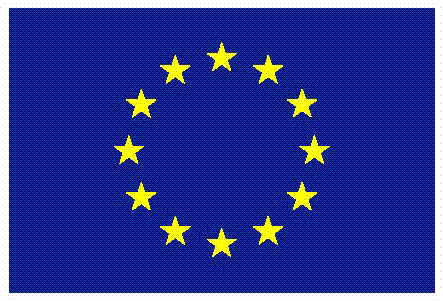 ΕΥΡΩΠΑΪΚΗ ΕΝΩΣΗΕυρωπαϊκό Γεωργικό Ταμείο Αγροτικής ΑνάπτυξηςΑΝΑΡΤΗΤΕΑ ΣΤΗ ΔΙΑΥΓΕΙΑ..../...../ 2023Αριθμός Πρωτ.: .........Προς:ΠΙΝΑΚΑ ΔΙΑΝΟΜΗΣΑ/ΑΚωδικός ΟΠΣΑΑ 2014-2020Τίτλος ΠράξηςΣυνολικός Προϋπολογισμός (€)Συνολικός Επιλέξιμος Προϋπολογισμός(€)Επιλέξιμη Δημόσια Δαπάνη (€)Μη επιλέξιμες λοιπές αξίες (€)  ΣΥΝΟΛΟ   ΣΥΝΟΛΟ   ΣΥΝΟΛΟ 